How much is that doggie…?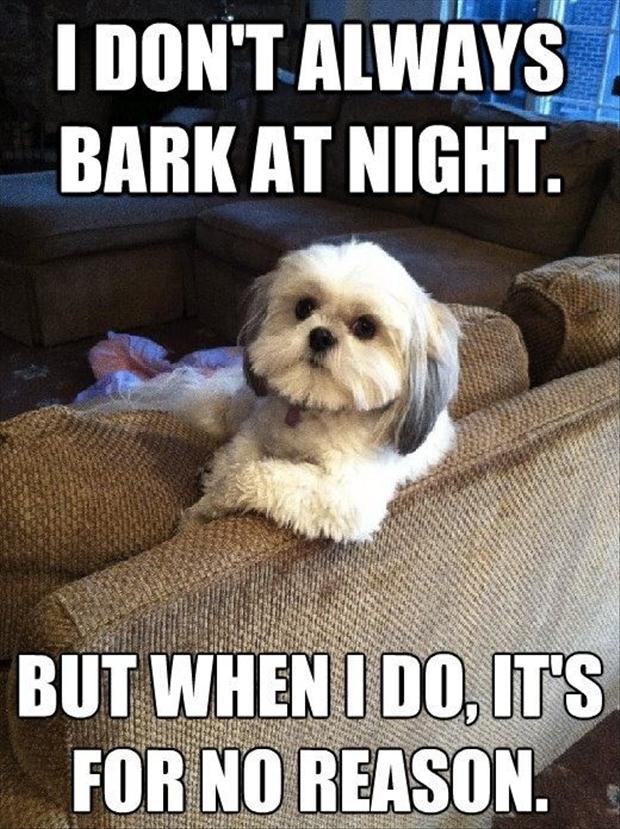 Items: DogBedShotsKennelLicenseRegistrationLeashCollarToysTreatsFoodBowlsPrice:TOTAL: _______________________________________